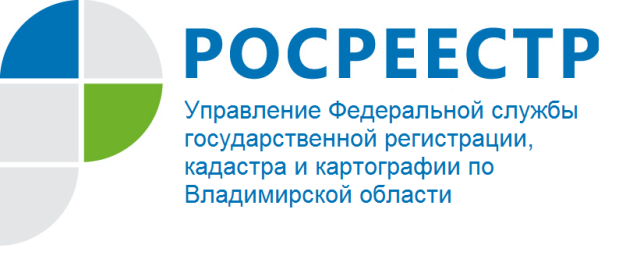 ПРЕСС-РЕЛИЗУправление Росреестра по Владимирской области информирует о наблюдении за сохранностью пунктов государственной геодезической сети В течение 2021 года сотрудниками Управления Росреестра по Владимирской области с использованием спутникового геодезического оборудования обследованы 176 пунктов государственной геодезической сети, в 2020 году проведен осмотр 249 таких пунктов. Из 176 обследованных пунктов:  15% пунктов сохранились полностью,  у 52% сохранились только центры, 6% пунктов полностью утрачены, 27% пунктов не найдены. Уменьшение количества обследованных геодезических пунктов связано с  их труднодоступностью - это и болотистая местность, и большие лесные массивы, и удаленность от населенных пунктов и дорог. В 2022 году сотрудниками Управления при обследовании 3 пунктов государственной гравиметрической сети выявлена утрата 1 пункта в связи с капитальным ремонтом здания, на котором он расположен. По результатам обследования 3 парных с ними нивелирных пунктов выяснилось, что 1 пункт уничтожен в связи с капитальным ремонтом здания, на котором он расположен.От исполнителей геодезических и кадастровых работ в 2021 году получена информация о состоянии 15 пунктов государственной геодезической сети, в 2020 году поступала информация о состоянии 22 пунктов.Юридическое лицо, допустившее в 2021 году уничтожение геодезического пункта, по результатам принятых  Управлением мер реагирования, исполнило предписание об устранении допущенного нарушения. Уничтоженный пункт восстановлен. В случаях выявления повреждения или уничтожения геодезических пунктов, правообладатели объектов недвижимости, на которых находятся геодезические пункты, а также лица, выполняющие геодезические и картографические работы, обязаны уведомлять о таких случаях федеральный орган исполнительной власти, уполномоченный на оказание государственных услуг в сфере геодезии и картографии. На территории Владимирской области таким органом является Управление Росреестра по Владимирской области. Уведомление направляется в течение 15 календарных дней со дня обнаружения факта уничтожения или повреждения геодезического пункта по адресу:  600033, г. Владимир, ул. Офицерская, д.33а, или по электронной почте: info@vladrosreg.ru.Материал подготовлен Управлением Росреестра по Владимирской областиКонтакты для СМИУправление Росреестра по Владимирской областиг. Владимир, ул. Офицерская, д. 33-аОтдел организации, мониторинга и контроля(4922) 45-08-29(4922) 45-08-26